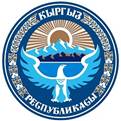 УКАЗ ПРЕЗИДЕНТА КЫРГЫЗСКОЙ РЕСПУБЛИКИ от 7 декабря 2021 года УП № 548О неотложных мерах по обеспечению безопасности дорожного движения в Кыргызской РеспубликеБезопасность дорожного движения является одной из важных социально-экономических и демографических задач Кыргызской Республики. Эффективная организация дорожного движения, обеспечение безопасности дорожного движения - обязательное условие благополучия граждан, комфортности и безопасности их жизни.Аварийность на автомобильном транспорте наносит огромный материальный и моральный ущерб как обществу в целом, так и отдельным гражданам. Дорожно-транспортный травматизм приводит к исключению из сферы производства людей трудоспособного возраста, что увеличивает нагрузку на социальный бюджет. Гибнут и становятся инвалидами дети.В течение последних лет в Кыргызстане наблюдается тенденция увеличения дорожно-транспортных происшествий (далее - ДТП) с тяжелыми последствиями. На данную тенденцию влияет ряд факторов, включая увеличение количества автотранспортных средств, несоблюдение Правил дорожного движения, а также низкий уровень их знания водителями.Как показывает анализ, несмотря на предпринимаемые меры, не удается добиться устойчивого снижения аварийности и смертности на дорогах. Так, с 2010 года на территории республики зарегистрировано 73851 ДТП, в которых погибло 11144 человека, а 109567 человек получили различные увечья.При этом увеличивается количество таких происшествий с участием детей. Из общего количества ДТП с участием детей составляют 16312 случаев, или 22,1%, в которых получили травмы 18483 ребенка и погибло 1306 детей.По вине водителей совершено 61694 ДТП, в которых погибло 10020 человек, а 96939 человек получили различные увечья. Самыми уязвимыми участниками дорожного движения, как среди раненных, так и среди погибших, являются пешеходы и пассажиры (примерно 70% пассажиров и пешеходов на 30% водителей).Статистика смертей в результате дорожно-транспортных происшествий стала привычной картиной и воспринимается населением как нечто обыденное. Эксперты единодушно называют ситуацию с дорожно-транспортными происшествиями в стране ужасающими. Соответственно государственным органам необходимо принять чрезвычайные меры по обеспечению безопасности дорожного движения.Главными задачами государственных органов в области обеспечения безопасности дорожного движения являются охрана жизни, здоровья и имущества граждан, защита их прав и законных интересов, а также защита интересов общества и государства путем предупреждения дорожно-транспортных происшествий, снижения тяжести их последствий.В целях эффективной организации дорожного движения, повышения безопасности дорожного движения, а также принимая во внимание Глобальный план, провозглашенный Резолюцией Генеральной Ассамблеи ООН 74/229 "Десятилетие действий по обеспечению безопасности дорожного движения на 2021-2030 годы", руководствуясь статьями 66, 71 Конституции Кыргызской Республики, постановляю:1. Определить Министерство внутренних дел Кыргызской Республики ответственным государственным органом в сфере обеспечения безопасности дорожного движения.2. Кабинету Министров Кыргызской Республики:- передать Министерству внутренних дел Кыргызской Республики функции по регистрации транспортных средств и прицепов к ним, специальных технологических машин, водительского состава, проведению и приему квалификационных экзаменов на право управления транспортными средствами, выдаче водительских удостоверений и удостоверений тракториста-машиниста;- в целях улучшения процесса обучения граждан теоретическим и практическим навыкам управления транспортными средствами, Правилам дорожного движения Кыргызской Республики передать в ведение Министерства внутренних дел Кыргызской Республики функции лицензирования деятельности автошкол;- в целях упорядочения деятельности по перевозке пассажиров:ввести лицензирование пассажирских перевозок легковым автомобильным транспортом с передачей функций лицензирования Министерству внутренних дел Кыргызской Республики;передать в ведение Министерства внутренних дел Кыргызской Республики функции по лицензированию деятельности в сфере пассажирских перевозок;- решить вопросы увеличения штатной численности Главного управления по обеспечению безопасности дорожного движения Министерства внутренних дел Кыргызской Республики с выделением дополнительных финансовых средств, улучшения материально-технической базы данного управления;- передать в ведение Министерства внутренних дел Кыргызской Республики Государственное учреждение "Унаа" при Министерстве цифрового развития Кыргызской Республики с соответствующим штатом, финансовыми и материально-техническими средствами;- передать в ведение Министерства внутренних дел Кыргызской Республики из Департамента автомобильного, водного транспорта и весогабаритного контроля при Министерстве транспорта и коммуникаций Кыргызской Республики структурные подразделения, осуществляющие деятельность по надзору и контролю за пассажирскими перевозками, с соответствующим штатом, финансовыми, материально-техническими средствами;- в установленном порядке внести на рассмотрение Жогорку Кенеша Кыргызской Республики проекты законов, вытекающие из настоящего Указа;- принять необходимые организационные, финансовые и иные меры, вытекающие из настоящего Указа.3. Контроль за исполнением настоящего Указа возложить на управление контроля исполнения решений Президента и Кабинета Министров Администрации Президента Кыргызской Республики.4. Настоящий Указ вступает в силу со дня официального опубликования.Опубликован в газете "Эркин Тоо" от 10 декабря 2021 года № 148Президент Кыргызской РеспубликиС.Н. Жапаров